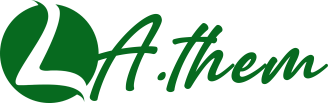 Partenaire du projet / BP: Dipartimento dell’Agricoltura, Regione Siciliana Labels de qualité et Tourisme thématique: action pour la structuration et la croissance de réseaux de PMEs transfrontaliers LA.THEM - C-5-1.1-44  CUP: G71B20000710007  Finanziato dal Programma ENI Di Cooperazione Transfrontaliera Italia Tunisia 2014/2020Formulario per la richiesta di sovvenzioneper <Concorso di idee per rafforzare il grado di specializzazione territoriale del sistema di offerta turistica in Sicilia, sui target di Progetto>Référence: <DIP.AGRI/LA.THEM/02> Termine per la presentazione delle candidature: 09/10/2023ISTRUZIONI PER REDIGERE IL FORMULARIOIl richiedente deve assicurare che il testo:Includa la pagina 1 del presente documento, compilata e inviata come copertina;Includa la tabella ‘Sintesi del progetto di sovvenzione a cascataIncluda la descrizione delle attività del progetto (sovvenzione a cascata) (non superando le 2 pagine) e la loro rilevanza (non superando le 3 pagine), il format per i documenti deve essere A4 con 2 cm di margine, usando il font Arial 10 e spaziatura singola.Fornisca le informazioni richieste nelle voci seguenti, nell'ordine richiesto e in proporzione alla sua importanza relativa (vedi i relativi punteggi nella griglia di valutazione nelle linee guida per i candidati).Fornisca informazioni complete (dato che la valutazione sarà basata solo sulle informazioni fornite).Sia compilato in maniera chiara per facilitare il processo di valutazione.Sintesi del progetto di sovvenzione a cascataSi richiede di compilare la tabella.Descrizione del progetto di sovvenzione a cascata (massimo 2 pagine)Fornire le informazioni seguenti:Esplicitare gli obiettivi del progetto di sovvenzione a cascataDescrivere brevemente i risultati e le attività previste Specificare le caratteristiche del segmento di mercato a cui si fa riferimento ed i fabbisogni espressi dal consumatore tipo. Definire e descrivere i gruppi target e i beneficiari finali, le loro esigenze (fabbisogni in termini di comunicazione) ed i loro impedimenti, e indicare in che modo la sovvenzione a cascata risponderà a queste esigenze e migliorerà la loro situazione. Descrivere sinteticamente il tipo di attività proposte.3.	Rilevanza del progetto (massimo 1 pagina)Fornire le seguenti ulteriori informazioni:Descrivere la pertinenza del progetto rispetto all’obiettivo(i) dell’Avviso.Indicare eventuali elementi specifici di valore aggiunto del progetto (sovvenzione a cascata).Piano delle attività indicativo Esperienze del richiedenteDescrivere l'esperienza, le qualifiche e le competenze pertinenti alle condizioni di partecipazione e ai criteri stabiliti nell'avviso/linea guida.Si prega di fornire (se applicabile) una descrizione delle azioni di portata paragonabile a quella per cui una sovvenzione o una sovvenzione a cascata è stata gestita dalle vostre organizzazioni negli ultimi tre anni.Identificazione del richiedente Compilare la tabella che segue per il richiedenteDichiarazione del richiedenteIl richiedente, rappresentato dal sottoscritto, avendone il potere di firma, dichiara che:il richiedente ha la capacità finanziaria, professionale e amministrativa, le competenze e le qualifiche necessarie per attuare il progetto di sovvenzione a cascata il richiedente è direttamente responsabile per la preparazione, gestione e implementazione delle attività del progetto di sovvenzione a cascata; il richiedente non si trova in alcuna situazione che lo possa escludere dalla stipula del contratto come previsto dalla legislazione corrente;il richiedente è eleggibile secondo i criteri definiti dall’avviso; se selezionato per l’assegnazione del progetto di sovvenzione a cascata il richiedente accetta le condizioni contrattuali come definite dal modello standard di contratto allegato all’Avviso;Riconosco che se partecipo pur trovandomi/ci in una qualsiasi delle situazioni di esclusione o se le dichiarazioni o le informazioni fornite si rivelano false, si potrà essere soggetti all’esclusione da questa procedura.Firmato dal richiedenteTitolo:Localizzazione(i):Regione SiciliaNome del richiedenteDettagli dei contatti del richiedente per questo progettoDettagli dei contatti del richiedente per questo progettoIndirizzo:Numero di telefono:Persona di contatto per questa azioneEmail della persona di contatto:Titolo del progetto di sovvenzione a cascata:Localizzazione del progetto — precisare la/le provinceDurata totale delle attività proposte (in mesi, massimo 2)Contributo UE richiesto (importo minimo € 1.000,00 massimo € 4.000,00)Budget totale indicativo del progettoTarget groups Beneficiari finali AttivitàMese1Mese2Mese3Soggetto responsabile dell’attivitàBudgetAttività 1 (titolo)RichiedenteEsecuzione dell’attività 1 (titolo)RichiedenteAttività 2  (titolo)RichiedenteEsecuzione dell’attività 1I (titolo)ecc.Nome del richiedente:Nome del richiedente:Nome del richiedente:Nome del richiedente:Nome del richiedente:Nome del richiedente:Nome del richiedente:Titolo del progetto:Titolo del progetto:Titolo del progetto:Titolo del progetto:Titolo del progetto:Titolo del progetto:Titolo del progetto:Luogo di realizzazioneBudget della sovvenzioneBudget della sovvenzioneRuolo (coordinatore, partner)Soggetto finanziatoreImporto del contributo (dal donor)Durata (da xx/xx/xxxx a xx/xx/xxxx)…………………Breve descrizione degli obiettivi e dei risultati raggiuntiBreve descrizione degli obiettivi e dei risultati raggiuntiRichiedenteRichiedenteDenominazioneAcronimoIndirizzo della sede legaleCodice fiscalePartita IVAStatus giuridicoPaese di registrazioneSito web dell’organizzazioneRecapito telefonicoPEC (se posseduta)NomeFirmaPosizioneData